Αρχίζει η παραλαβή voucher για τους Παιδικούς - Βρεφονηπιακούς Σταθμούς και τα Κ.Δ.Α.Π. του Δήμου Λαμιέων μέσω ΕΣΠΑ     Το τμήμα Παιδικής Μέριμνας και Βρεφονηπιακών Σταθμών της Δ/νσης Κοινωνικής Προστασίας και Αλληλεγγύης του Δήμου Λαμιέων, ενημερώνει τις ωφελούμενες μητέρες που είναι δικαιούχες voucher, ότι οι Βρεφονηπιακοί  Σταθμοί του Δήμου που συμμετέχουν στο πρόγραμμα είναι οι παρακάτω:Α΄ Παιδικός Σταθμός, Υψηλάντη & Μακροπούλου, τηλ: 22310-22348,Β΄ Παιδικός Σταθμός,  Αθηνών 32, τηλ: 22310-26512,Γ΄ Βρεφονηπιακός Σταθμός, Πιστόλη & Αδάνων 8 - Νέα Μαγνησία, τηλ: 22310-28652,Δ΄ Παιδικός Σταθμός,  Αρκαδίου 6, τηλ: 22310-32969,ΣΤ΄ Βρεφονηπιακός Σταθμός, Νήσου Ρω – Καλύβια, τηλ: 22310-29357,Ζ΄ Βρεφονηπιακός Σταθμός, Αγίας Παρασκευής & Κ. Γαλανού – Γαλανέϊκα, τηλ: 22310-52337,Η΄ Παιδικός Σταθμός, Σταυρός, τηλ: 22310-61705.        Οι γονείς μπορούν να παραλαμβάνουν τα voucher στις 1, 2 και 3 Αυγούστου και     ώρες από 8.00 π.μ - 14.00 μ.μ.:στο Β΄ Παιδικό Σταθμό, Αθηνών 32, τηλ: 22310-26512,στο Ζ΄ Βρεφονηπιακό Σταθμό, Αγίας Παρασκευής & Κ. Γαλανού – Γαλανέϊκα, τηλ: 22310-52337.Όσοι γονείς δεν παραλάβουν voucher στις προαναφερόμενες ημερομηνίες και ώρες, μπορούν να παραλάβουν τα voucher από 6 έως 10 Αυγούστου και από 27 έως 31 Αυγούστου και ώρες από 8.00 π.μ έως 14.00 μ.μ. από το Κεντρικό Κ.Δ.Α.Π. (Φλέμινγκ και Ερυθρού Σταυρού) ή στο τηλέφωνο 22310 20767 τα πρωινά από 9:00 έως 12:00 και τα απογεύματα Τρίτης, Πέμπτης και Παρασκευής, από 18:30 έως 20:30.                                                         Στο Δήμο Λαμιέων, χωροταξικά, καλύπτονται πλήρως οι ανάγκες φιλοξενίας των παιδιών, ενώ τα κτίρια είναι ελεγμένα από όλες τις αρμόδιες υπηρεσίες ώστε να πληρούνται οι προϋποθέσεις σύμφωνα με τους κανονισμούς για τις άδειες λειτουργίας σχολικών μονάδων. Πέρα από την κτιριακά άρτια υποδομή, οι Παιδικοί Σταθμοί του Δήμου μας, παρέχουν εδώ και χρόνια έργο με γνώμονα την αγωγή των παιδιών, σύμφωνα με τα πλέον σύγχρονα επιστημονικά δεδομένα, αλλά και τη διευκόλυνση των γονέων.Έτσι παρέχονται: Αγωγή και φροντίδα από καταρτισμένο προσωπικό, εκπαιδευμένο για ηλικίες από 0-4 ετών.Ευρύ ωράριο λειτουργίας 07.00 π,μ. έως 3.00μ.μ. με ευελιξία στην προσέλευση αλλά και στην αποχώρηση.Πλήρης σίτιση (πρωινό, δεκατιανό και μεσημεριανό γεύμα) παρασκευασμένα καθημερινά στο χώρο του κάθε παιδικού, σύμφωνα με τις Υγειονομικές διατάξεις.Γυμναστική και μουσική από αντίστοιχες ειδικότητες χωρίς καμιά οικονομική επιβάρυνση για τους γονείς.Συνεργασία με ιδιώτη γιατρό, ώστε να εξετάζονται και να παρακολουθούνται δωρεάν όλα τα παιδιά.Δυνατότητα δωρεάν φοίτησης στα Εικαστικά εργαστήρια του Δήμου Λαμιέων για τα παιδιά δικαιούχων voucher.Συμμετοχή των τμημάτων σε δράσεις του Δήμου Λαμιέων ή άλλων φορέων.Οι ενδιαφερόμενοι για τα Κέντρα Δημιουργικής Απασχόλησης του Δήμου Λαμιεών μπορούν να απευθύνονται από την 1 έως τις 10 Αυγούστου και από τις 27 Αυγούστου έως τις 3 Σεπτεμβρίου στο Κεντρικό Κ.Δ.Α.Π. (Φλέμινγκ και Ερυθρού Σταυρού) ή στο τηλέφωνο 22310 20767 τα πρωινά από 9:00 έως 12:00 και τα απογεύματα Τρίτης, Πέμπτης και Παρασκευής, από 18:30 έως 20:30.    	Από το Γραφείο Τύπου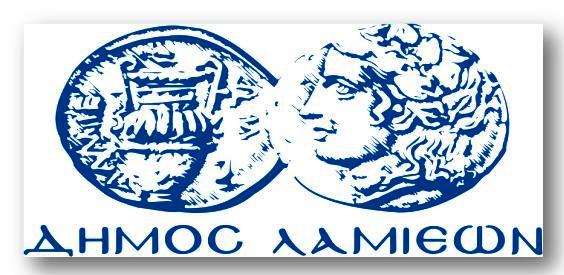 ΠΡΟΣ: ΜΜΕΔΗΜΟΣ ΛΑΜΙΕΩΝΓραφείου Τύπου& Επικοινωνίας                                       Λαμία, 31/7/2018